QUALITY STANDARD TOPIC OVERVIEW 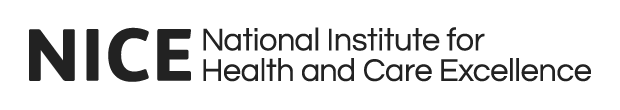 Colorectal cancer (update)IntroductionNICE quality standards describe key areas for quality improvement in health, public health and social care. Each quality standard contains a set of quality statements with related measures. Quality statements are derived from evidence-based guidance, such as NICE guidance or NICE-accredited guidance. They are developed independently by NICE, in collaboration with health, public health and social care practitioners, their partners and people using services. Colorectal cancer quality standardThis quality standard has been commissioned by NHS England. It will cover the diagnosis and management of colorectal (bowel) cancer in adults, including management of local disease and of secondary tumours (metastatic disease).This quality standard will replace the existing NICE quality standard for colorectal cancer (QS20). The topic was identified for update as the guideline on colorectal cancer (NG151) has been updated. This quality standard is expected to publish in February 2022.Topic engagementThe topic engagement exercise will help identify what stakeholders think are the key areas for quality improvement for this topic. The areas highlighted by stakeholders will be included in the briefing paper that will be used to inform the prioritisation of key areas during the first quality standards advisory committee meeting.Developing the quality standardKey development sources (NICE and NICE-accredited guidance)Colorectal cancer (2020) NICE guideline NG151Guidelines for the management of hereditary colorectal cancer from the British Society of Gastroenterology (BSG)/ Association of Coloproctology of Great Britain and Ireland (ACPGBI)/ United Kingdom Cancer Genetics Group (UKCGG) (2019) British Society of GastroenterologyBritish Society of Gastroenterology/ Association of Coloproctology of Great Britain and Ireland/ Public Health England post-polypectomy and post-colorectal cancer resection surveillance guidelines (2019) British Society of GastroenterologySuspected cancer: recognition and referral (2015) NICE guideline NG12Key policy documents, reports and national auditsRelevant policy documents, reports and national audits will be used to inform the development of the quality standard.Healthcare Quality Improvement Partnership (2020) National Bowel Cancer Audit Annual Report 2020NHS England/Picker Institute (2020) National Cancer Patient Experience Survey 2019 National results summaryHealthcare Quality Improvement partnership (2019) National Bowel Cancer Audit Short report – Adjuvant Chemotherapy Healthcare Quality Improvement Partnership (2019) National Bowel Cancer Audit Short Report – End of Life National Audit Office (2019) NHS waiting times for elective and cancer treatment NHS England (2018) Implementing a timed colorectal cancer diagnostic pathwayIndependent Cancer Taskforce (2015) Achieving world-class cancer outcomes – a strategy for England 2015-2020Public Health England/ NHS England/ University of Leeds/ University of Southampton (2015) Quality of Life of Colorectal Cancer Survivors in England: Report on a national survey of colorectal cancer survivors using Patient Reported Outcome Measures (PROMs) Further informationRelated NICE quality standardsPublishedSuspected cancer (2016) NICE quality standard 124End of life care for adults (2011) NICE quality standard 13Patient experience in adult NHS services (2012) NICE quality standard 15In developmentPerioperative care. NICE quality standard in development. Publication TBC.The full list of quality standard topics referred to NICE is available from the quality standard topic library. See the NICE website for more information about NICE quality standards and the progress of this quality standard © NICE 2021. All rights reserved. Subject to Notice of rights.